TRANSCRIPT REQUESTDATE:_________________________NAME:_____________________________________________	FOR EACH COLLEGE PROVIDE A STAMPED, PRE-ADDRESSED ENVELOPE.  	DO NOT PROVIDE A RETURN ADDRESS ON THE ENVELOPE.See sample belowFor Office Use OnlyReceived:___________				Completed:________________By Whom:___________________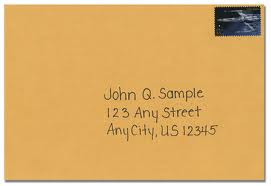 